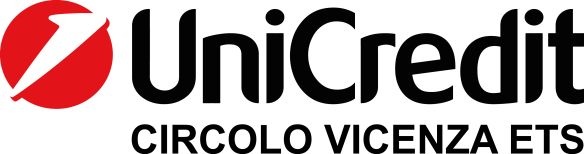 Contrà Lampertico, 16   -  Vicenza   tel. 0444/506361  cell. 334 119 5355 circolovicenza.unicredit@gmail.com                  circolovicenza.unicredit.it                                                                                              			Circolare n. 38		IL SENTIERO DEI GRANDI ALBERI           Passeggiata in compagnia a Recoaro MilleSABATO 25 MAGGIO 2024 ORE 9.30Il sentiero dei Grandi Alberi sull’altopiano delle Montagnole è una delle escursioni più belle ed interessanti delle Prealpi Vicentine ed offre spunti di interesse sia dal punto di vista naturalistico, sia storico che etnografico.Si trova ai piedi delle piccole Dolomiti a 1.000 metri d’altezza, è delimitato a ovest dalla Catena delle Tre Croci e a est dalla Valle dell’Agno, nella zona di Recoaro.  Visiteremo la piccola borgata Di Case Asnicar, case con tetti a falda molto spiovente, tipica dell’architettura cimbra; vedremo anche il laghetto Creme, un piccolo specchio d’acqua immerso nel bosco e dominato dal gruppo del Zevola.Sara’ una passeggiata di circa 8 chilometri con dislivello di 200 metri circa, quindi molto facile ed adatta a tutti.Partiremo dall’ampio e gratuito parcheggio della trattoria “La Gabiola” di Recoaro Terme, alle ore 9,30 ( a mia cura inviare il giorno precedente la posizione di ritrovo a mezzo WhatsApp).   Dopo il cammino ci ristoreremo presso la Trattoria “La Gabiola” con gnocchi con la fioretta, spezzatino di cervo con polentina morbida, patate al forno, verdura cotta, dolci della casa , vino acqua e caffè. ( per eventuali abitudini o intolleranze alimentari ci si può accordare previa telefonata)Quote:	escursione e pranzo soci effettivi 30,00 euro	escursione e pranzo soci familiari ed aggregati 35,00 euro	solo escursione 5,00 euro	solo escursione ragazzi fino a 12 anni gratis	escursione e pranzo ragazzi con menu’ bambini (pasta, salsiccia alla griglia con patate al 		forno e dolce) 15,00 euro	Iscrizione impegnativa e tassativa entro venerd’ 17 Maggio 2024			Responsabile Mantese Patrizia - 340/6438466 Le iscrizioni dovranno essere comunicate per e-mail a:circolovicenza.unicredit@gmail.com e patriziapa63@gmail.com In caso di maltempo la manifestazione sarà annullata, previo avviso da parte mia.Si consiglia abbigliamento comodo, pantaloni lunghi e calzature adeguate (no scarpe da ginnastica con suola liscia).QUALE SOCIO 			□	EFFETTIVO	□	AGGREGATO O FAMILIAREINDICO NELLA TABELLA SOTTOSTANTE IL NOMINATIVO MIO E DEI MIEI FAMILIARI CONVIVENTI CHE PARTECIPERANNO ALLA INIZIATIVA IN OGGETTO__________________________________				______________________________________	(DATA)									(FIRMA)Vicenza, 16 Aprile 2024PRIVACY: Avendo preso atto dell’informativa fornitami da UniCredit Circolo Vicenza sui contenuti, diritti e doveri sanciti dal Regolamento Europeo (UE / 2016/679) in tema di protezione dati, informativa comunque sempre consultabile sul sito del Circolo stesso (unicreditcircolovicenza.it) consento a UniCredit Circolo Vicenza di trattare i miei dati per l’organizzazione ed erogazione dei servizi richiesti in questa circolare.									Firma ______________________________RESPONSABILITA’: Il partecipante è consapevole che la sua partecipazione (e quella dei propri familiari) alle manifestazioni del Circolo Vicenza o ad attività patrocinate dal Circolo, avviene a suo rischio e pericolo e sotto la propria responsabilità. È consapevole altresì di sollevare il Circolo Vicenza, l’organizzazione, i suoi rappresentanti ed aiutanti, le autorità e le altre persone collegate con l’organizzazione delle manifestazioni, da ogni e qualsiasi responsabilità per danni e inconvenienti che a lui derivassero o derivassero a terzi, o a cose di terzi, per effetto della sua partecipazione alle attività istituzionali, rinunciando a priori a qualsiasi rivalsa e ad ogni ricorso ad autorità non considerate dalle vigenti norme.									Firma _______________________________LIBERATORIA/AUTORIZZAZIONE PER LA PUBBLICAZIONE DI FOTO: A titolo gratuito, senza limiti di tempo, anche ai sensi degli artt. 10 e 320 cod.civ. e degli artt. 96 e 97legge 22.4.1941, n. 633, Legge sul diritto d’autore, alla pubblicazione delle proprie immagini sul sito internet di UniCredit Circolo Vicenza, nonché autorizza la conservazione delle foto e dei video stessi negli archivi informatici di UniCredit Circolo Vicenza e prende atto che la finalità di tali pubblicazioni sono meramente di carattere informativo ed eventualmente promozionale.										Firma _______________________________SCHEDA DI ADESIONE  IL SENTIERO DEI GRANDI ALBERI– CIRCOLARE N. 38 COGNOME NOME	SOLO ESCURSIONE(€ 5.00) ESCURSIONE PRANZO (€30,00-35,00 oppure 15,00 per undeer 12)TOTALE